1	根据理事会2017年会议第九次全体会议的摘要记录（C17/131号文件），理事会国际互联网相关公共政策问题工作组（CWG-Internet）主席报告了在有关C17/102号文件的第八次全体会议之后进行的非正式磋商的成果。C17/102号文件含有一项有关残疾人和有具体需求人士无障碍访问互联网方面国际公共政策的决议草案。理事会就以下结论达成一致：理事会2017年会议审议了沙特阿拉伯王国文稿提出的就“采用有关残疾人和有具体需求人士访问互联网方面国际公共政策”通过一项决议的文稿。对此提案持支持与反对意见的兼而有之。然而，由于应用范围问题，尤其是缺乏足够的时间讨论，会议的结论是，将此问题推迟至理事会2018年会议讨论，以便对此展开进一步讨论并且采取适当行动，其中可包括将相关结论转呈2018年全权代表大会。然而此结论并不妨碍理事会国际互联网相关公共政策问题工作组根据该组可能从成员国收到的进一步文稿，就该议题（问题）展开讨论。”2	因此，请理事会2018年会议对此问题进行进一步讨论并采取适当行动，其中可包括将相关结论转呈2018年全权代表大会。______________理事会2018年会议
2018年4月17-27日，日内瓦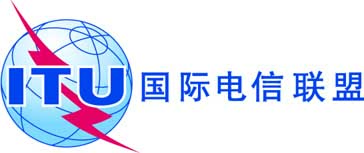 议项：PL 1.3文件 C18/54-C议项：PL 1.32018年2月8日议项：PL 1.3原文：英文秘书长的报告理事会国际互联网相关公共政策问题工作组（CWG-Internet）主席
关于涉及残疾人和有具体需求人士无障碍访问互联网
方面国际公共政策的决议草案的报告概要根据理事会2017年会议第九次全体会议的摘要记录（C17/131号文件），理事会国际互联网相关公共政策问题工作组（CWG-Internet）主席报告了在有关C17/102号文件的第八次全体会议之后进行的非正式磋商的成果，C17/102号文件包含一项有关残疾人和有具体需求人士无障碍访问互联网方面国际公共政策的决议草案。需采取的行动请理事会对此问题展开进一步讨论并采取适当行动，其中可包括将相关结论转呈2018年全权代表大会。______________参考文件C17/102和C17/131号文件